Nomor :  09/488/Peng-Und/I/2017Perihal :  Pengumuman dan Undangan  Diberitahukan kepada seluruh mahasiswa Program MM-UMB, bahwa sesuai jadwal di bawah ini akan dilaksanakan Seminar Proposal Tesis, maka  mahasiswa yang bersangkutan mengundang para mahasiswa untuk hadir sebagai peserta.Demikian pengumuman dan undangan ini, untuk diperhatikan dan diindahkan sebagaimana mestinya. Terima kasih.	Dikeluarkan di	:  Jakarta	Padatanggal	:  14 Januari 2017Ketua Program Studi Magister ManajemenTtd	
Dr. Aty Herawati, M.Si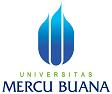 PENGUMUMAN JADWAL SIDANG TESISPROGRAM STUDI MAGISTER MANAJEMENPROGRAM PASCASARJANAQNO.HARI, TGL.JAMN.I.M.N A M ADOSEN PEMBIMBINGDOSEN PENELAAHKON-SEN-TRASITEMPAT/ RUANG01Sabtu, 14 Januari 2017 Pkl 14.0055115010002Elfa SetiawanP1: Dr. Rina Astini, MEP2. Prof. Ngadino SuripMPSKampus A Meruya T. 20902Sabtu, 14 Januari 2017 Pkl 15.0055115010001JunaidiP1: Dr. Rina Astini, MEP2. Prof. Ngadino SuripMPSKampus A Meruya T. 20903Sabtu, 14 Januari 2017 Pkl 16.0055115110249Moch. SholikhudinP1: Prof. Ngadino SuripP2. Dr. Rina Astini, MEMPSKampus A Meruya T. 209